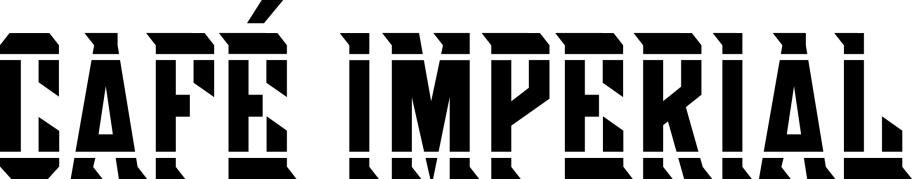 НОВОГОДНЕЕ МЕНЮ 2019ЗАКУСКИЛобстер Термидор Паштет из оленины с чатни из инжира  Пармская ветчина с дыней канталупа Копченая утиная грудка с салатом из чечевицы Крем-брюле из фуа-гра с яблочным чатни Ростбиф с легким картофельным салатомСАЛАТЫСалат из цикория Маринованное цуккиниСалат из гороха-нутСалат Цезарь с чесночными гренками и пармезаномОвощной салат с выбором заправкиСалат из помидоровТайский салатВыпечка на выборБар с МорепродуктамиМаринованные креветки, Карпаччо из осьминога с сальсой из манго, Устрицы с луковым уксусом, Тартар из маринованного лосося, Татаки из тунцаСУПКонсоме из куропатки с портвейномОСНОВНЫЕ ПРИЕМЫ – А ЛЯ КАРТЕСудак с луковым соусом с брюссельской капустой и картофельным пюре Рулька из ягненка на майоране и ризотто из перловки Вырезка из лани с соусом из портвейна с глазированной морковью и картофелем гратен Тушеные телячьи щечки с картофельным пюре с жареными овощи и шампиньонамиУтка конфи с красной капустой и картофельными клецкамиСЫРЫВыбор сыровДЕСЕРТЫНАЧАЛО УЖИНА 19:00, ЖИВАЯ МУЗЫКАКрем-брюлеМини десертыШоколадный тортПрофитроли с кремом ПралинеТирамисуМалиновый торт